Профсоюз работников народного образования и науки Российской Федерации(Общероссийский Профсоюз образования)Волгоградская областная организацияТерриториальная (районная) организация Алексеевского района Волгоградской областиПУБЛИЧНЫЙ ОТЧЕТ Территориальной (районной) организации Профсоюза работников народного образования и науки РФ Алексеевского района Волгоградской области  за 2016 годАлексеевский район, 2017 г.Публичный отчетАлексеевского районного комитета Профсоюза работников народного образования и науки Российской Федерации за 2016 годОбщая характеристика организации. Состояние профсоюзного членства. По состоянию на 1 января 2017 года в структуру Алексеевской территориальной (районной) организации профсоюза входят 20 первичных  профсоюзных организаций, из которых: 15 первичных профсоюзных организаций в общеобразовательных учреждениях;4 первичных профсоюзных организации учреждений дошкольного образования;1 первичная профсоюзная организация в учреждении дополнительного образования детей.В трёх профсоюзных организациях отсутствует коллегиальный профсоюзный орган (профком) из-за их малочисленности:1. МБДОУ Краснооктябрьский детский сад «Родничок» (2). 2. МБДОУ Реченский детский сад (2) 3. МКОУ «Методический центр» (2)Общий охват профсоюзным членством на 1 января 2017 года составляет 67,35%. Общая численность членов профсоюза - 324 человека, из них 324 работающих (67,35%).  Охват профсоюзным членством в первичных организациях от 80% до 100% в 2016 году составил в:МБДОУ Усть-Бузулукском детском саду «Теремок» (председатель ПК Маслова И.И.) - 100%;МБДОУ Яминском детском саду «Радуга» (председатель ПК Щербинина Е.В.) - 94%;МБДОУ Ларинском детском саду «Солнышко» (председатель ПК Егорова О.В.) - 86%;МБОУ ДОД Алексеевской ДЮСШ (председатель ПК Ставицкая А.В.) - 100%;МБДОУ Алексеевском детском саду «Сказка» (председатель ПК Терновая О.В.) - 92%;МБОУ Ларинской СШ (председатель ПК Попова Н.В.) - 100%;от 60% до 80%:МБОУ Стёженской СШ (председатель ПК Селиванова Т.И.) - 71%;МБОУ Аржановской СШ (председатель ПК Антонян Т.В.) - 64%;МБОУ Шарашенской СШ (председатель ПК Ефимова Т.В.) - 61%;МБОУ Реченская СШ (председатель ПК Гариев К.И.) – 75%;МБОУ Усть-Бузулукская СШ (председатель ПК Звозникова Р.В.) – 73%МКОУ Ежовская ОШ (председатель ПК Максименко Л.Н.) – 70%от 50% до 60%:МБОУ Большебабинской СШ (председатель ПК Ефимова Т.В.) - 52%;МБОУ Алексеевской СШ (председатель ПК Самоходкина Т.В.) - 56%;МБОУ Яминской СШ (председатель ПК Круглова С.А.) - 50%;МКОУ Исакиевская ОШ (председатель ПК Александрин А.И.) – 57%;МБОУ Поклоновская ОШ (председатель ПК Зрянина Г.В.) – 57%;менее 50%:МБОУ Солонцовская СШ (председатель ПК Григорьева Л.А.) – 47%МБОУ Трёхложинская СШ (председатель ПК Пономарёва Л.Д.) – 44% Резервом для расширения профсоюзного членства являются 2 учреждения (ГКОУ Самолшинская школа-интернат «Алексеевский казачий кадетский корпус», МБОУ Краснооктябрьская СШ), в которых нет профсоюзных организаций. Организационное укрепление районной организации Профсоюза.           Организационная работа в 2016 году строилась на основе решений VII Съезда Профсоюза, XXVII областной отчётно-выборной конференции и в соответствии с Планом работы Алексеевского РК Профсоюза на 2016 год.             На пленарном заседании в феврале 2016 года были поставлены задачи по выполнению решений XXVII отчётно-выборной конференции Волгоградской областной организации Профсоюза работников народного образования и науки РФ, отчётно-выборной конференции Алексеевской ТРОП, подведены итоги выполнения Соглашения между отделом образования администрации Алексеевского муниципального района Волгоградской области и Алексеевской ТРОП на 2016-2018 годы, утверждена смета доходов и расходов Алексеевской ТРОП на 2016 год. В 2016 году состоялось 3 плановых пленарных заседаний РК Профсоюза, на которых были рассмотрены следующие вопросы:Об утверждении отчётов РК Профсоюза за 2015 год.О проведении районного смотра-конкурса «Лучший уполномоченный по охране труда».О проведении общепрофсоюзной тематической проверки по теме «Соблюдение трудового законодательства при заключении и изменении трудовых договоров с работниками организаций».Об участии молодых педагогов образовательных учреждений Алексеевского района в областной Эстафете районных Советов молодых педагогов.О доходах и расходах Алексеевской ТРОП за 2015 год.Об итогах работы технической инспекции труда РК Профсоюза по защите прав на здоровые и безопасные условия труда в 2015 году.Об итогах колдоговорной кампании за 2015 год.О результатах проверки совместной работы отдела образования и Алексеевской ТРОП по повышению квалификации, соблюдению прав и льгот педагогических работников при проведении аттестации в МБОУ Рябовской СШ, МБДОУ Реченском детском саду, МБОУ Реченской СШ, МБОУ Усть-Бузулукской СШ, МБДОУ Усть-Бузулукском детском саду «Теремок», МБОУ Ларинской СШ, МБОУ Аржановской СШ.Об участии в мероприятиях Всероссийского форума учителей русского языка и литературы на Волге «Российская словесность – культурный код нации и основа воспитания уважения и любви к родному Отечеству».Об участии в Форуме «Думая о будущем!».Об организации и сборе материалов о заслуженных учителях системы образования Волгоградской области.О проведении профсоюзных собраний в первичных профорганизациях. О публичных докладах.О проведении культурно-массовых мероприятий в первичных профорганизациях.О результатах работы отдела образования и Алексеевской ТРОП по заключению коллективных договоров в образовательных учреждениях.О совершенствовании работы по использованию современных электронных и печатных средств информации в первичных организациях Профсоюза МБДОУ Алексеевском детском саду «Сказка» и МБДОУ Усть-Бузулукском детском саду «Теремок». Об участии РК Профсоюза в организации и проведении профессиональных районных конкурсах: «Учитель года - 2016» и «Воспитатель года - 2016».Результаты уставной деятельностиСоциальное партнерство, решение вопросов социально-экономического характера            Вопросам социального партнерства Алексеевской ТРОП уделяется большое внимание. На территории Алексеевского района Волгоградской области действует 1 отраслевое соглашение, заключенное на районном уровне между администрацией Алексеевского муниципального района Волгоградской области и Алексеевской ТРОП на 2016-2018 годы.	Количество заключенных договоров в первичных профсоюзных организациях составляет 100%. Все заключенные коллективные договоры прошли обязательную регистрацию в ГКУ Центр занятости населения Алексеевского района. При разработке проектов соглашения и коллективных договоров учтены условия:- по улучшению условий труда, по предоставлению дополнительных, по сравнению с установленными законодательством, социальных льгот и гарантий работникам отрасли;- возмещения расходов, связанных с предоставлением мер социальной поддержки педагогическим работникам, проживающим в Волгоградской области и работающим в сельских населенных пунктах, рабочих поселках (поселках городского типа) на территории Волгоградской области;- предоставления дополнительных льгот и гарантий работникам при аттестации на соответствующую категорию, а также сохранение оплаты за наличие квалификационной категории при выполнении работы по смежной профессии (должности).В рамках работы по реализации Территориального соглашения и коллективных договоров РК Профсоюза, первичные профсоюзные организации, основываясь на принципах социального партнерства, тесно взаимодействуют с отделом образования администрации Алексеевского муниципального района, руководителями образовательных учреждений.Сторонами соглашений (коллективных договоров) проводится последовательная работа по выполнению взаимных обязательств. Обеспечено выполнение соглашений и колдоговоров по своевременной выплате заработной платы, отпускных работникам отрасли.В 2016 году в отрасли принимались меры по выполнению Указа Президента РФ №597 от 07.05.2012 г.. Так, по данным экономистов, средняя заработная плата в 2016 году составила у учителей 26049 рублей, у воспитателей 23696 рублей, у педагогов дополнительного образования 10917 рублей, у технических работников 8365 рублей.В 2016 году РК Профсоюза была продолжена работа по осуществлению контроля за предоставлением мер социальной поддержки педагогическим работникам по оплате жилой площади с отоплением и освещением в соответствии с законодательством Волгоградской области. Оплата осуществлялась по мере предоставления подтверждения (квитанций об оплате за газ и свет) один раз в квартал.           Продолжает действовать закон Волгоградской области от 26.11.2004 года № 964-ОД «О государственных социальных гарантиях молодым специалистам, работающим в областных государственных и муниципальных учреждениях, расположенных в сельских поселениях и рабочих поселках Волгоградской области». В 2016 году единовременная денежная выплата была предоставлена восьми молодым специалистам, впервые устроившимся на работу в ОУ, и сумма на реализацию этой меры составила 124 тысячи рублей из бюджета. 10 человек получили ежемесячные надбавки (доплаты) к должностному окладу (ставке заработной платы) в размере 53,3 тысяч рублей. РК Профсоюза оказал материальную помощь 20-ти членам Профсоюза к юбилейным датам (55, 60, 65, 70 лет) на сумму в 16000 руб., беспроцентным профсоюзным займом в размере 5000 руб. воспользовались 5 членов Профсоюза. Из районного бюджета педагогическим работникам ДОУ было выделено 3666,8 тыс. руб. на ежемесячные надбавки (доплаты) к должностному окладу, а также 1285,0 тыс. руб. – на компенсацию платы за содержание детей работников ДОУ в дошкольных учреждениях. Из средств РК Профсоюза на организацию проведения районного конкурса «Воспитатель года - 2016» было использовано 11000 рублей. Для лечения и оздоровления педагогических работников и их семей Алексеевская ТРОП оказывала в 2016 году материальную помощь членам Профсоюза в размере 1000 рублей. Было выделено 61,8 тыс. руб. из средств РК Профсоюза для оказания материальной помощи. На муниципальном уровне педагогическим работникам были установлены надбавки за отраслевые награды, почётные звания 2307,5 тыс. рублей, за квалификационную категорию – 1943,1 тыс. рублей, поощрение работников к юбилейным датам – 562,1 тыс. рублей. Педагогическим работникам УДОД в 2016 году было выплачено 278,2 тыс. рублей за ежемесячные надбавки к должностному окладу из местного бюджета.            В 2016 году в аттестационную комиссию комитета образования и науки Волгоградской области от педагогических работников Алексеевского района было подано 20 заявлений. Из них установлена высшая квалификационная категория 5-ти педагогам, 15-ти– установлена первая квалификационная категория. В образовательных учреждениях педагогические работники аттестованы на соответствие занимаемой должности. В состав аттестационной комиссии входили и председатели первичных организаций Профсоюза. В соответствии с Положением об оплате труда педагогическим работникам были установлены и выплачивались надбавки к должностному окладу: за первую квалификационную категорию – 15%, за высшую квалификационную категорию – 30%.Правозащитная деятельностьВ отчетном году правозащитную деятельность осуществляли:- Саломатина Екатерина Фёдоровна, внештатный правовой инспектор труда РК Профсоюза,- Объедкова Татьяна Мироновна, председатель Алексеевской ТРОП.В соответствии с постановлением Президиума районного комитета Профсоюза от 06 октября 2016 № 49 «О проведении районной тематической проверки по соблюдению трудового законодательства РФ «Заключение дополнительного соглашения к трудовому договору между руководителем и работниками на 01.09.2016 г.» в образовательных учреждениях Алексеевского муниципального района» в 2016 году было проведено 6 проверок соблюдения трудового законодательства в образовательных учреждениях Алексеевского муниципального района Волгоградской области: МБОУ Большебабинской СШ (директор – Медведева Г.В., председатель ПК – Давыдова О.В.);МБОУ Реченской СШ (директор – Корепанов В.А., председатель ПК – Гариев К.И.);МБДОУ Усть-Бузулукском детском саду «Теремок» (заведующий – Ускова Е.А., председатель ПК – Маслова И.И.); МБОУ Усть-Бузулукской СШ (директор – Рябцева А.А., председатель ПК – Звозникова Р.В.);МБОУ Солонцовской СШ (директор – Чикова Е.Н., председатель ПК – Григорьева Л.А.);МБДОУ Алексеевском детском саду «Сказка» (заведующий – Песковацкова А.М., председатель ПК – Терновая О.В.).  В ходе проверки были изучены нормативно-правовые документы образовательных учреждений (коллективные договора, Положение об оплате труда педагогических работников), проведен анализ и изучение трудовых договоров с работниками и дополнительных соглашений к ним, трудовых книжек работников, графики отпусков, документы, подтверждающие выдачу заработной платы (расчётные листы, ведомости на выдачу заработной платы), приказ о создании комиссии по урегулированию трудовых споров.По итогам проведенных проверок в отчетном году работодателям направлено 6 представлений об устранении выявленных нарушений трудового законодательства. Количество выявленных нарушений, указанных в требованиях, составило 4.  Из них 4 нарушения  устранены. Оказана правовая помощь в разработке коллективных договоров в 2 образовательных учреждениях (МБДОУ Ларинском детском саду «Солнышко» (председатель ПК – Егорова О.В.), МБОУ Рябовской СШ (председатель ПК – Колядина М.В.) Принято на личном приёме, включая устные обращения – 15. Из них удовлетворено – 15.  В целях распространения правовых знаний в рамках обучающих семинаров в отчетном году проведено 1 семинарское занятие по следующим вопросам правозащитной деятельности:- соблюдение трудового законодательства при аттестации педагогических работников на первую (высшую) квалификационную категорию, а также на соответствие занимаемой должности;- соблюдение Трудового кодекса РФ об оплате труда в части размера ставки или оклада (должностного оклада) работника, являющимся обязательным для включения в трудовой договор (ст. 57 Трудового кодекса РФ). В целях повышения правовой культуры и распространения правовых знаний в практике работы РК Профсоюза использовал выпуски в электронном варианте Информационных листков, выпущенных Волгоградским обкомом Профсоюза в 2016 году. Для формирования правовой культуры в ТРОП широко использовались СМИ. Деятельность по охране труда          В течение 2016 г. деятельность внештатного технического инспектора труда РК Профсоюза (Авдеева Н.В.) была направлена на выполнение работодателями требований законодательства по охране труда и обеспечение гарантий безопасных и здоровых условий труда работникам образования.           РК Профсоюза участвовал в подготовке и осуществлении контроля за реализацией Программ социального партнерства: коллективные договора и их разделы «Условия и охрана труда», «Соглашения по охране труда»;       Результаты проведенных обследований состояния условий охраны труда:       На мероприятия по охране труда было затрачено 4303000 рублей. Из них на приобретение спецобуви, спецодежды и других СИЗ – 196900 рублей, на медицинские осмотры – 513578 рублей, на другие мероприятия (включая пожарную безопасность) – 3032411 рублей. Работа велась в рамках социального партнерства во взаимодействии с отделом образования администрации Алексеевского муниципального района, руководителями образовательных учреждений.  На заседаниях президиума РК Профсоюза рассматривались такие вопросы, как утверждение годового статистического отчета по форме 19-ТИ, практика совместной работы работодателей и первичных профсоюзных организаций образовательных учреждений Алексеевского района по обеспечению прав работников образования на здоровые и безопасные условия труда, итоги комплексной проверки по охране труда, итоги конкурса «Лучший уполномоченный по охране труда Профсоюза».В 2016 году профсоюзный контроль по вопросам охраны труда осуществляли: 1 внештатный технический инспектор труда, 20 уполномоченных (доверенных лиц) по охране труда профсоюзных комитетов. Уполномоченными (доверенными) лицами по охране труда профсоюзных комитетов проведено 59 проверок.  В течение 2016 г. проводился контроль по соблюдению правил по охране труда в образовательных учреждениях Алексеевского района. По вопросам охраны труда было проведено 2 заседания президиума РК Профсоюза, 2 пленарных заседания, 35 заседаний профсоюзных собраний в образовательных учреждениях.Организация оздоровления и отдыха членов профсоюза и их детейРК Профсоюза в 2016 году продолжил работу по оздоровлению и отдыху членов Профсоюза и их детей. Санаторно-курортными путевками с профсоюзной скидкой воспользовался 1 член профсоюза. Хочется отметить, что для педагогических работников, а тем более для технического персонала, даже со скидкой поездки затруднительны.Финансовое обеспечение деятельностиВ целях совершенствования финансовой политики районный комитет Профсоюза предусматривает финансовое обеспечение актуальных направлений профсоюзной деятельности. В организации были приняты Положения об оказании материальной помощи членам Профсоюза, к юбилейным датам (55, 60 и далее через каждые 5 лет), на выдачу беспроцентного профсоюзного займа, о премировании профактива ТРОП. В 2016 году было перечислено 189423 рубля (25%) членских профсоюзных взносов в Волгоградскую областную организацию. При планировании профсоюзного бюджета учитывались мероприятия, связанные с конкурсами профессионального мастерства, обучения профсоюзного актива, инновационные формы поддержки и информационное развитие.     Расходная часть финансового отчета в 2016 году была направлена на:-  культурно-массовые мероприятия – 157190 руб.- оздоровление и спорт – 26535 руб.- материальная помощь членам профсоюза – 61763 руб.- организационно-хозяйственные расходы – 69162 руб.- проведение конференций, совещаний, отчётно-выборных собраний – 15000 руб.- поощрение профактива – 100040 руб.- командировочные расходы – 5100 руб.- конкурсы – 19000 руб.- банковские услуги – 11134 руб.Работа с молодежьюОдним из важных вопросов в работе РК Профсоюза отводится работе с молодежью. При РК Профсоюза действует районный Совет молодых педагогов с 2013 года. На основании Положения о Совете молодых педагогов в состав районного Совета введены молодые педагоги - представители от учителей и воспитателей образовательных учреждений Алексеевского района, входящих в структуру Алексеевской ТРОП. 54 молодых педагога работают в  образовательных учреждений Алексеевского района. Из них 34 членов Профсоюза.           Работа с молодыми педагогами требует особых подходов в выборе форм обучения. На VII Молодёжный профсоюзный форум молодых педагогов Волгоградской области «Думая о будущем!» были направлены молодые педагоги МБДОУ Усть-Бузулукского детского сада «Теремок»: логопед Пономарёва А.В. и воспитатель Блажкова О.А.             С 23.09. по 24.09.2016 года участниками мероприятий Всероссийского форума учителей русского языка и литературы на Волге «Российская словесность – культурный код нации и основа воспитания уважения и любви к родному Отечеству» стали учителя русского языка и литературы: Колесова Мария Сергеевна (МБОУ Реченской СШ), и Лукьянскова Екатерина Степановна (МБОУ Усть-Бузулукская СШ).            Проведение очередного профессионального районного конкурса «Учитель года - 2016» дал нам ещё двух победителей. Это Худяков Роман Юрьевич, учитель физической культуры, член первичной организации Профсоюза МБОУ Алексеевской СШ (1-ое место) и Макарова Елена Николаевна, учитель музыки, член Профсоюза МБОУ Усть-Бузулукской СШ (2-е место). В районном конкурсе «Воспитатель года - 2016» победителями стали члены Профсоюза: Селиванова Майя Александровна, воспитатель МБДОУ Алексеевского детского сада «Сказка» (1-е место) и Алексеева Анастасия Алексеевна, воспитатель МБДОУ Яминского детского сада «Радуга» (2-е место).               Организация и проведение конкурсов, спортивных мероприятийВ 2016 году районным комитетом Профсоюза были проведены торжественные мероприятия, посвященные 71-ой годовщине победы в Великой Отечественной войне 1941-1945 гг. В организациях Профсоюза проведены встречи с ветеранами РК Профсоюза традиционно является соучредителем конкурсов профессионального мастерства, которые направлены на повышение престижа педагогической профессии, выявление талантливых педагогов, обобщения и распространения передового педагогического опыта, а также стимулирование дальнейшего профессионального роста педагогов.  В 2016 году РК Профсоюза принял участие в работе организационных комитетов и жюри конкурсов профессионального мастерства, проводимых администрацией Алексеевского муниципального района и Алексеевской ТРОП.  Были отмечены Почетными грамотами и денежным поощрением участники районных конкурсов: «Учитель года - 2016», «Воспитатель года - 2016» «Лучший учебный кабинет (группа дошкольного учреждения, спортивный зал) - 2016». Информационная работаВ целях формирования единого информационного пространства и для улучшения качества и оперативности передачи информации, а также для конфиденциальности получаемых сведений в 2016 году всем организациям Профсоюза, входящих в структуру обкома Профсоюза был предоставлен индивидуальный профсоюзный электронный адрес в едином домене обкома Профсоюза ed-prof.ru. Алексеевская ТРОП имеет свой электронный адрес: rkprof2012@yandex.ruПредседатели первичных организаций Профсоюза  пользуются адресами личной электронной почты или электронной почтой организации по основному месту работы.  На сайте отдела образования администрации Алексеевского муниципального района размещена страничка Алексеевской ТРОП. Первичные организации Профсоюза пользуются такими же страничками на сайтах образовательных учреждений.  Награждение профсоюзного актива В 2016 году за многолетний педагогический труд (25 лет педагогического стажа) районный комитет Профсоюза наградил «Почётной грамотой РК Профсоюза работников народного образования и науки РФ Алексеевского района Волгоградской области» 10 педагогов, членов Профсоюза:Аксакова Наталья Владимировна, учитель русского языка и литературы МБОУ Шарашенской СШАлмазова Валентина Галимовна, учитель начальных классов МБОУ Шарашенской СШДикарева Татьяна Николаевна, учитель математики МБОУ Рябовской СШЕмельянова Елена Владимировна, заместитель директора по учебной работе МБОУ Алексеевской СШЕфимова Татьяна Викторовна, учитель истории МБОУ Шарашенской СШЛоктионова Елена Кимовна, учитель математики МБОУ Ларинской СШМахалина Татьяна Михайловна, учитель истории МБОУ Рябовской СШФедосова Любовь Александровна, логопед МБДОУ Алексеевского детского сада «Сказка»Челобитчикова Галина Фёдоровна, учитель математики МБОУ Поклоновской ОШШиряева Лилия Викторовна, учитель физики МБОУ Реченской СШ.      Районный комитет Профсоюза выражает уверенность, что в 2017 году будет продолжена целенаправленная работа по выполнению решений VII Съезда Общероссийского Профсоюза образования и XXVII отчетно-выборной конференции обкома Профсоюза, уделено особое внимание мотивации и увеличению профсоюзного членства, защите трудовых прав, социально-экономических и профессиональных интересов членов Профсоюза.Председатель Алексеевской ТРОП   Т.М.Объедкова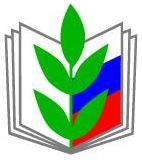 ГодКоличествосоглашенийСодержат мероприятия по ОТ, предусмотренные соглашениями% выполнения мероприятий, предусмотренных соглашениями20162025697%